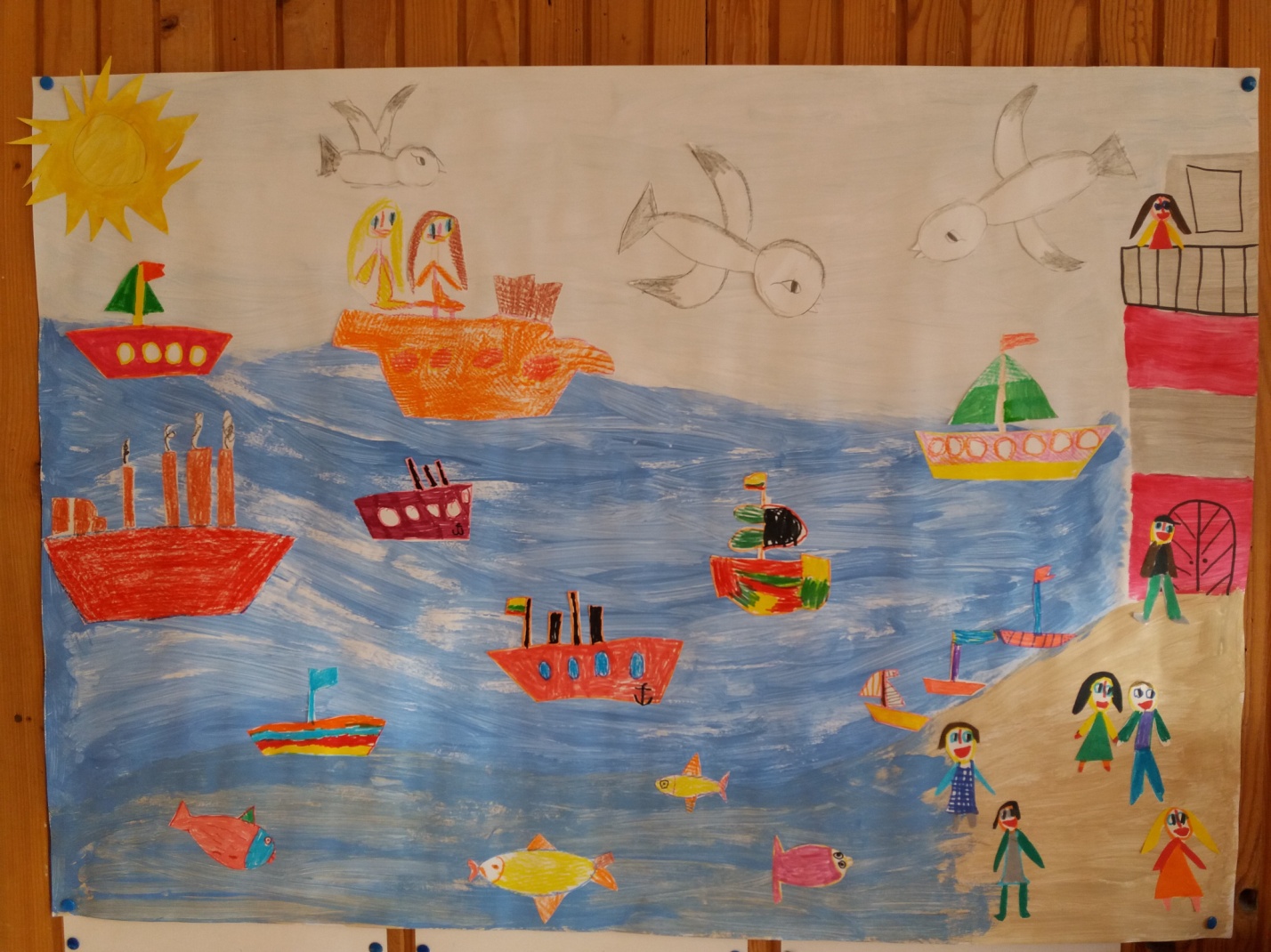 Piešinio autoriaus vardas, pavardėGrupės pavadinimas,,Aitvariukų‘‘gr. Vaikų amžius5-6 m.Piešinio pavadinimas,,Mano Klaipėda‘‘Įstaigos pavadinimas, adresas, el. paštas, telefonasKlaipėdos lopšelis darželis ,,Volungėlė“. I. Simonaitytės info@volungele.lt 846322316Pedagogo vardas, pavardėel. paštas, telefonasVaiva Bumblauskienė vaiva.bumb@gmail.com, 861676618; Vilma Gedminienė vilma405@gmail.com, 861570966                                               Kūrinio interpretacija                                                  ,, Mano miestas‘‘                                                Mano miestas mylimiausiasVisoje šaly gražiausiasMano laimė ir gimtinė,Klaipėda, tave aš myliu.Mariose laivelio burėsIr žuvėdra ant bangųMato švyturį jūreivisJam sugrįžti bus saugu.                                               Kūrinio interpretacija                                                  ,, Mano miestas‘‘                                                Mano miestas mylimiausiasVisoje šaly gražiausiasMano laimė ir gimtinė,Klaipėda, tave aš myliu.Mariose laivelio burėsIr žuvėdra ant bangųMato švyturį jūreivisJam sugrįžti bus saugu.